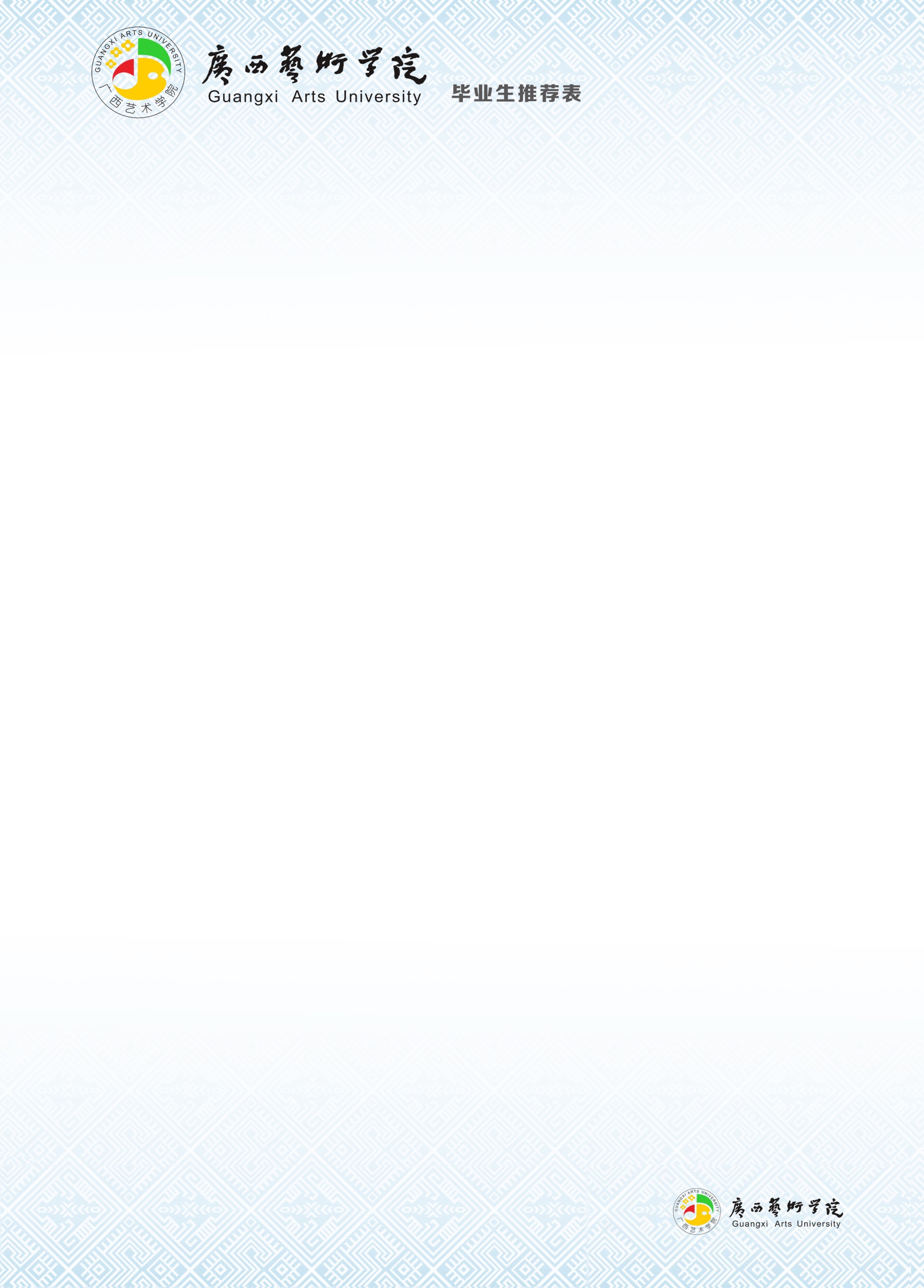 姓名性别民族民族民族出生年月出生年月政治面貌院系专业学制学制学历学历学历外语程度健康状况健康状况身高身高体重生源地联系办法联系办法联系办法电  话电  话生源地联系办法联系办法联系办法E--mailE--mail特  长适合从事的工作在校期间任职情况社会实践获奖情况学校推荐意见综合测评是否优秀毕业生是否优秀毕业生是否优秀毕业生是否优秀毕业生是否优秀毕业生学校推荐意见学校联系人联系电话联系电话联系电话有效期有效期  年   月    日至年   月    日  年   月    日至年   月    日  年   月    日至年   月    日  年   月    日至年   月    日学校推荐意见验证人：            教学单位意见（盖章）              年    月    日            验证人：            教学单位意见（盖章）              年    月    日            验证人：            教学单位意见（盖章）              年    月    日            验证人：            教学单位意见（盖章）              年    月    日            验证人：            教学单位意见（盖章）              年    月    日            验证人：            教学单位意见（盖章）              年    月    日            验证人：            教学单位意见（盖章）              年    月    日            验证人：            教学单位意见（盖章）              年    月    日            验证人：            教学单位意见（盖章）              年    月    日            学校毕业生就业工作部门（盖章）       年    月    日      学校毕业生就业工作部门（盖章）       年    月    日      学校毕业生就业工作部门（盖章）       年    月    日      学校毕业生就业工作部门（盖章）       年    月    日      学校毕业生就业工作部门（盖章）       年    月    日      学校毕业生就业工作部门（盖章）       年    月    日      学校毕业生就业工作部门（盖章）       年    月    日      学校毕业生就业工作部门（盖章）       年    月    日      